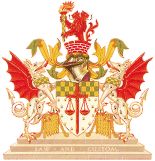 Dates for your diaryThe following events are planned for the upcoming year. Dates may be subject to minor changes. Further events will be announced as the year progresses.October 202226th Court Meeting26th Installation Ceremony and Dinner at Grocers’ HallNovember 20227th  Garden of Remembrance Service in St Paul's Churchyard 11th Silent Ceremony at Guildhall              12th Lord Mayor's Show followed by lunch at Apothecaries' HallDecember 20228th   Keating Symposium (online)                        14th Carol Service at St Mary-le-Bow followed by refreshmentsJanuary 202311th Education Seminar (1) by Zoom                                    17th Master Wardens and Clerk Meeting              20th Nominations Advisory Committee Meeting 20-22nd Arbitration Competition at BCLP              February 20231st  Committee Day at Guildhall                               16th Cocktail Making Evening                                    22nd Court Meeting22nd Spring Luncheon on board HQS Wellington23rd Past Masters’ Lunch23rd Consorts' eventMarch 202315th Education Seminar (2) by Zoom                                    24th United Guilds’ Service at St Paul’s Cathedral followed by lunch at a livery hall               29th Committee Day at Guildhall29th Master’s Lecture by Professor Anne McArdle30th Lord Mayor’s Big Curry Lunch at Guildhall                April 202317th Court Meeting at Information Technologists’ Hall17th Common Hall followed by drinks reception at Information Technologists’ Hall               May 202318th Charter Banquet at Mansion House                       26-28th Wardens' Weekend in Cornwall                         June 2023tbd   Old Bailey Visit & Reception 22nd Master Wardens and Clerk Meeting              26th Election of Sheriffs followed by Lunch27th Committee Day at Guildhall                            July 20236th  City Beerfest at Guildhall Yard                          12th Court Meeting at Plaisterers' Hall followed by Annual Service at St Mary-le-Bow & SupperSeptember 202324th Sheep drive across London Bridge                      28th Admission of Sheriffs at Guildhall                         29th Election of Lord Mayor at Guildhall followed by Lunch           October 20232nd  Master Wardens and Clerk Meeting              6-8th Master's Weekend in Liverpool                    10th Committee Day at Guildhall                           26th Court Meeting, Installation Ceremony and Dinner, Goldsmiths’ Hall Other events being planned include an opera visit, new-members event and visits to our military affiliates. Full details will be posted on our website in due course.